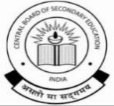 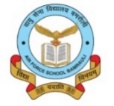         AIR FORCE SCHOOL, BAMRAULIMONTHLY SPLIT-UP SYLLABUS- 2024-25Primary Wing Classes 1 to 5Class: II 				Subject: Computer            Book Name:- Keyboard MonthTopic / Sub TopicActivity No of PeriodTheory /Practical  No of PeriodTheory /Practical  AprilLesson No 01 :- A Smart MachineA Smart Machine22May &June Lesson No 02 :- Parts of a ComputerDifferent Parts of Computer33July &AugustLesson No 03 :- KeyboardLesson No 04:- Uses of ComputerIn practice, they type their name on the computer44SeptemberOctober Lesson No 05 :- Let’s PaintHow to start paint on computer33November Lesson No 06 :- Drawing in PaintMaking drawing on computer22December & January Lesson No 07 :- Let’s start word 2013Introduction of Word and its uses.44February &March Lesson No 07 :- Let’s start word 2013Introduction of Word and its uses.44February &March Revision For Annual ExamRevision For Annual ExamS.NOEXAMTENTATIVE DATESYLLABUS1PERIODIC TEST - 11 - 5 JULY 2024Chapter No 1. A Smart MachineChapter No 2. Parts of a Computer2HALF YEARLY EXAMINATION17 - 25 SEPTEMBER 2024Chapter No 1. A Smart MachineChapter No 2. Parts of a ComputerChapter No 3. KeyboardChapter No 4. Uses of Computer3PERIODIC TEST - 29 - 13 DECEMBER 2024Chapter No 5. :- Let’s PaintChapter No 6. Drawing in Paint4ANNUAL EXAMINATION3 - 12 MARCH 2025Chapter No 4. Uses of ComputerChapter No 5. :- Let’s PaintChapter No 6. Drawing in PaintChapter No 7. Lets Start Word 2013